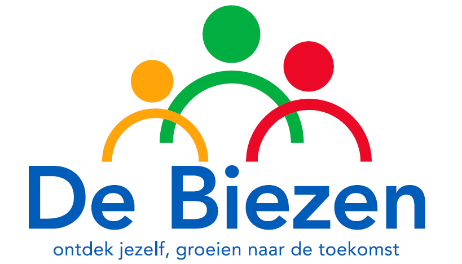 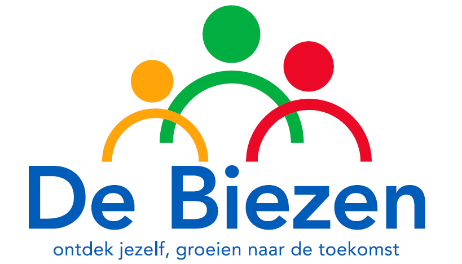 Notulen MR 6Locatie:  De Biezen, groep 5
Datum:  dinsdag 19 juniAanwezigen:  Irene, Suzanne, Guuske, Frank, Frouke, Esmee 
Tijd:  19.30 uurNotulist: FrankOpeningGuuske opent de vergadering. Esmee sluit aan om te kijken hoe een MR-vergadering er aan toe gaat. Mogelijk dat ze volgend jaar de plek van Irene wil overnemen die vanwege een andere baan de school en dus ook de MR zal verlaten.Notulen MR 5Er zijn geen op- of aanmerkingen. De notulen zijn vastgesteld en kunnen op de website worden geplaatst.Notulen GMRDe notulen vanuit de GMR zijn nog niet beschikbaar, daarom geen behandeling van dit punt.Mail/postIngekomen mail vanuit de OV. Men heeft het voornemen om de ouderbijdrage niet te verhogen, op basis van het financiële plaatje van dit jaar. De MR vindt dit goed nieuws.AgendaWerkverdelingsplan (IP)In de agenda wordt het werkverdelingsplan eerst behandeld. Vanuit de MR zijn aan de bestuurder diverse verduidelijkingsvragen gesteld. Er is intussen ook een schriftelijke toelichting gekomen. De (P)MR stemt in met het werkverdelingsplan.Formatie (IP)Frouke geeft een mondelinge toelichting op de formatie. De (P)MR stemt in met de formatie zoals deze ook is opgenomen in het werkverdelingsplan.Vakantierooster / Studiedagen 23/24 (A)De MR adviseert positief over het rooster. Mooi dat er sprake is van spreiding over de week en dat er rekening mee gehouden is om voor ouders “logische” vrije dagen te creëren.ARBO/Schoolveiligheidsplan (I)Er zijn wel een aantal opvallende zaken die worden aangehaald. De cijfers zijn wel herkenbaar. Specifiek wordt er nog even stilgestaan bij het aantal BHV’ers. Hier is in het plan rekening mee gehouden. Er wordt ook nog stilgestaan bij het binnenklimaat. Het staat niet voor niets op nee en blijft daarmee een knelpunt waar aandacht voor moet blijven. De MR stemt in.Groep 8De MR wordt in vertrouwen geïnformeerd over een situatie die speelt in groep 8. Hier wordt verder inhoudelijk niets over opgenomen in de notulen.Hoogte ouderbijdrageDit onderwerp is ook behandeld onder punt IV. Het voorstel is om de ouderbijdrage gelijk te houden.Kleutervisie herfstleerlingen Frouke geeft een toelichting. De visie van de school is iets gewijzigd. Het systeem wordt 1-2-2 (lange kleutertijd) of 1-2-3 (korte kleutertijd). De betreffende ouders zullen hierover worden geïnformeerd en de informatie bij de intake voor nieuwe leerlingen wordt hierop aangepast. Er is advies vanuit de MR nodig is. Vanwege het belang van snelle communicatie wordt het stuk deze week nog gedeeld met de MR, waarna – bij positief advies – ook deze week nog communicatie richting de betrokken ouders ingezet.Overige mededelingenSchoolgids / Jaarkrant (A) wordt verplaatst naar volgend schooljaar.Deze moet nog geactualiseerd worden. De laatste versie wordt klaargezet, er is nog ruimte voor de MR om in het begin van het nieuwe schooljaar om nog aanpassingen te doen.RondvraagCommunicatie voor verlenging Frank (O)MR met 1 jaar wordt besproken. Hierin wordt, zodra bekend, ook de vervanging van Irene (P)MR meegenomen en gepubliceerd in De Biezenbabbel.Guuske sluit de vergadering.